Publicado en MADRID el 28/07/2021 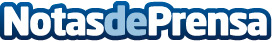 Clínica Dental Alberto Rodríguez, un dentista de alta calidad en GijónActualmente, Alberto Rodríguez destaca como dentista en Gijón siendo su clínica dental una de las mejores clínicas especializadas en odontologíaDatos de contacto:Alvaro Lopez629456410Nota de prensa publicada en: https://www.notasdeprensa.es/clinica-dental-alberto-rodriguez-un-dentista Categorias: Medicina Asturias Odontología http://www.notasdeprensa.es